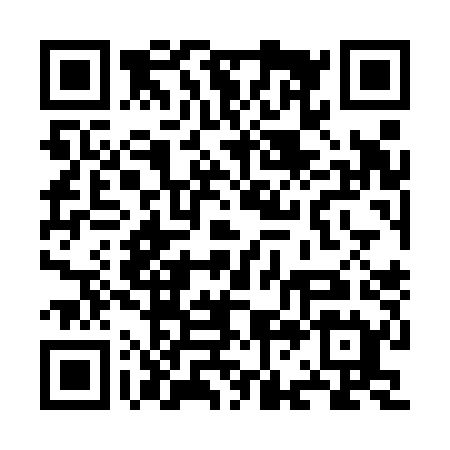 Prayer times for Carrazedo de Montenegro, PortugalSat 1 Jun 2024 - Sun 30 Jun 2024High Latitude Method: Angle Based RulePrayer Calculation Method: Muslim World LeagueAsar Calculation Method: HanafiPrayer times provided by https://www.salahtimes.comDateDayFajrSunriseDhuhrAsrMaghribIsha1Sat3:535:581:286:418:5810:542Sun3:525:571:286:418:5810:553Mon3:515:571:286:428:5910:564Tue3:505:571:286:429:0010:575Wed3:495:561:286:429:0010:586Thu3:495:561:296:439:0110:597Fri3:485:561:296:439:0211:008Sat3:475:561:296:449:0211:019Sun3:475:551:296:449:0311:0210Mon3:465:551:296:449:0311:0311Tue3:465:551:296:459:0411:0412Wed3:465:551:306:459:0411:0413Thu3:455:551:306:469:0511:0514Fri3:455:551:306:469:0511:0615Sat3:455:551:306:469:0611:0616Sun3:455:551:316:469:0611:0717Mon3:455:551:316:479:0611:0718Tue3:455:551:316:479:0711:0719Wed3:455:551:316:479:0711:0820Thu3:455:561:316:479:0711:0821Fri3:455:561:326:489:0711:0822Sat3:465:561:326:489:0811:0823Sun3:465:561:326:489:0811:0824Mon3:465:571:326:489:0811:0825Tue3:475:571:326:489:0811:0826Wed3:475:571:336:489:0811:0827Thu3:485:581:336:499:0811:0828Fri3:485:581:336:499:0811:0829Sat3:495:591:336:499:0811:0830Sun3:505:591:346:499:0811:07